             The Roebuck School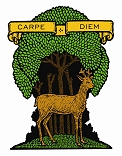                     Inkerman Street, Preston, Lancashire, PR2 2BN                                                  Telephone: 01772 729337                          Headteacher:  Mrs J Alexander-Steele BAHONs QTS NPQH            E-mail: head@roebuck.lancs.sch.uk        Website - www.roebuck.lancs.sch.uk30th September 2022NewsletterData Collection Sheets, Parental Consents and Home School AgreementsForms have been sent out to every child apart from Reception and Nursery children. Thank you to everybody who has completed and returned these important forms. If you have not already done so, please return your completed forms as soon as possible as it is imperative that we have the up-to-date information about your children. If we do not receive these forms, your children will be prevented from taking part in trips, etc, as we will not have the correct information.AbsenceWe have high expectations when it comes to attendance. We expect children to be in school at least 97% of the time. We understand that illnesses are out of your hands, but we would like your child to benefit from the good education that we are providing. If your child is not in school, you need to contact the school on 01772 729337 to inform us why. This is really important, so we know your child is safe. Absences cannot be authorised without a valid reason. Doctors and dentist appointments must be made out of school hours so children do not lose valuable learning time. CoatsNow the weather is getting colder and wetter, please could we ask that all children come to school with a coat, thank you. Please make sure the coat has their name in!Tempest PhotographyTempest Photography will be coming into school over the next few weeks to take photos of your child. These photos always make lovely keepsakes or Christmas presents. They will be in school on 4th October to take class photos and 19th October to take individual and family photos. Class DojoPlease can we encourage all parents to join Class Dojo. Teachers use this platform to contact parents with important messages and homework details. Details on how to join can be obtained from your child's class teacher.We also use Facebook and Twitter to showcase and celebrate how well the children are doing. You can follow us on the Roebuck School Facebook page and @the_roebuck.Year 6Just a reminder that the closing date for applying for High School is 31st October 2022.